Publicado en Vigo el 29/11/2015 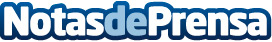 Lanzamiento de nuevo operador gallego de Telecomunicaciones bajo la marca INFINITY MÓVILINFINITY, que lleva operando desde inicios del 2015, extiende su plan estratégico para convertirse en uno de los Operadores TOP 5 del País.Datos de contacto:Dpto. Comunicación600000104Nota de prensa publicada en: https://www.notasdeprensa.es/lanzamiento-de-nuevo-operador-gallego-de Categorias: Telecomunicaciones Galicia Emprendedores E-Commerce http://www.notasdeprensa.es